香港交易及結算所有限公司及香港聯合交易所有限公司對本公告之內容概不負責，對其準確性或完整性亦不發表任何聲明，並明確表示概不就因本公告全部或任何部份內容而產生或因倚賴該等內容而引致之任何損失承擔任何責任。兗州煤業股份有限公司YANZHOU COAL MINING COMPANY LIMITED（在中華人民共和國註冊成立的股份有限公司）（股份代碼: 1171）董事會會議通知兗州煤業股份有限公司（「本公司」）董事會（「董事會」）謹此公佈，董事會將於 2021年4月29日（星期四）於本公司總部舉行董事會會議，籍以審議並公佈（其中包括）本公司及其附屬公司截至2021年3月31日止三個月未經審計之第一季度業績（按照中國會計準則編制）。兗州煤業股份有限公司董事會中國山東省鄒城市2021年4月15日於本公告日期，本公司董事為劉健先生、吳向前先生、趙青春先生、賀敬先生及王若林先生，而本公司的獨立非執行董事爲田會先生、朱利民先生、蔡昌先生及潘昭國先生。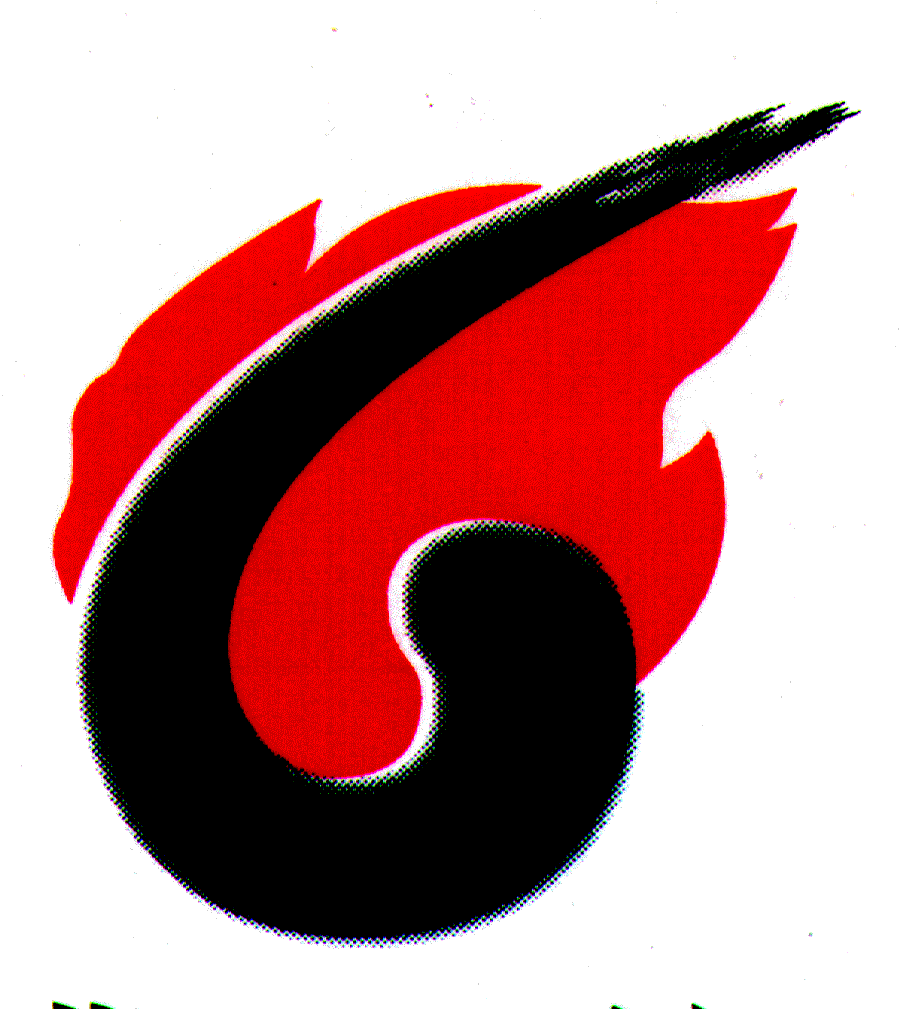 